 ОБЩИНА ШУМЕН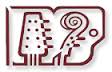 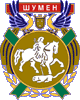 СРЕДНО УЧИЛИЩЕ „САВА ДОБРОПЛОДНИ”                        ПЕТИ НАЦИОНАЛЕН КОНКУРС„ДЕЦАТА НА БЪЛГАРИЯ ПЕЯТ, ТАНЦУВАТ, РИСУВАТ“З А Я В К А  З А  У Ч А С Т И ЕУчастник/ формация:………………………………………………………………………Години/клас:………………………………………………………Адрес: …………………………………………………………………………..E-mail: ………………………………………тел: …………………………….Възрастова група: …………………………………………………………..Направление:………………………………………………………………...Специалност/категория/група: …………………………………………..Институция, организация: ……………………………………………….Ръководител: …………………………………………………………………/Име и Фамилия /E-mail: ………………………………………тел: ……………………………Репертоар :1.………………………………………………………………………………….2………………………………………………………………………………….Съпровод:………………………………………………………………………Брой микрофони:………………………………………………………………Файл ……………………………………………………………………………..Съгласен съм с условията на конкурса.Подпис: